ПРИНЯТО                                                                                                     УТВЕРЖДАЮПедагогическим советом                                                                                     и.о.директора муниципального общеобразовательного                                муниципального общеобразовательного учреждения «Дубовская средняя                                                  учреждения «Дубовская средняя общеобразовательная школа»                                                           общеобразовательная школа»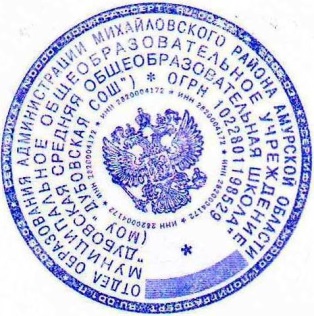 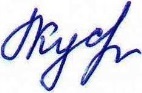 протокол № 2  от 14.11.2015 года                                                  Кусакина Т.Ю.                                                                                                                              Приказ №  14  от 14.11.2015 г.ПОЛОЖЕНИЕО ПРАВИЛАХ ПОЛЬЗОВАНИЯ СЕТИ ИНТЕРНЕТ1. ОБЩИЕ ПОЛОЖЕНИЯ1.1. Настоящие Правила регулируют условия и порядок использования сети Интернет через ресурсы школы (далее ОО) учащимися, преподавателями и сотрудниками ОУ. 1.2. Настоящие Правила имеют статус локального нормативного акта ОО. Если нормами действующего законодательства Российской Федерации предусмотрены иные требования, чем настоящими Правилами, применяются нормы законодательства Российской Федерации. 1.3. Использование сети Интернет в ОО подчинено следующим принципам: - соответствия образовательным целям; - содействия гармоничному формированию и развитию личности; - уважения закона, авторских и смежных прав, а также иных прав, чести и достоинства других граждан и пользователей Интернета; - приобретения новых навыков и знаний; - расширения применяемого спектра учебных и наглядных пособий; - социализации личности, введения в информационное общество. 2. ОРГАНИЗАЦИЯ  ИСПОЛЬЗОВАНИЯ СЕТИ  ИНТЕРНЕТ2.1. Во время занятий контроль за использованием учащимися ресурсов сети Интернет, в соответствии с настоящими Правилами, осуществляет преподаватель, ведущий занятие. Преподаватель: - наблюдает за использованием компьютера в сети Интернет учащимися; - запрещает дальнейшую работу учащегося в сети Интернет в случае нарушения учащимся настоящих Правил и иных нормативных документов, регламентирующих использование сети Интернет в ОО; - принимает предусмотренные настоящими Правилами и иными нормативными документами меры для пресечения дальнейших попыток доступа к ресурсу/ группе ресурсов, несовместимых с задачами образования. Во время использования сети Интернет для свободной работы контроль за использованием сети Интернет осуществляет лицо, уполномоченное на то руководителем ОО (далее – Уполномоченное лицо). Уполномоченное лицо: - определяет время и место для свободной работы в сети Интернет учащихся, преподавателей и сотрудников ОО с учётом использования соответствующих технических мощностей ОО в образовательном процессе, а также длительность сеанса работы одного человека; - контролирует объём трафика ОО в сети Интернет; - запрещает дальнейшую работу учащегося в сети Интернет в случае нарушения учащимся настоящих Правил и иных нормативных документов, регламентирующих использование сети Интернет в ОО; - не допускает пользователя к работе в Интернет в предусмотренных настоящими Правилами случаях; - принимает предусмотренные настоящими Правилами и иными нормативными документами меры для пресечения дальнейших попыток доступа к ресурсу/ группе ресурсов, несовместимых с задачами образования. 2.5. При использовании сети Интернет в ОО осуществляется доступ только на ресурсы, содержание которых не противоречит законодательству РФ и не является несовместимым с целями и задачами образования и воспитания учащихся. Проверка такого соответствия осуществляется с помощью технических средств и программного обеспечения контекстной фильтрации, установленного в ОО. Использование сети Интернет в ОО без применения данных технических средств и программного обеспечения (например, в случае технического отказа) допускается только для лиц, достигших 18 лет, с индивидуального разрешения директора ОО. 2.6. Принципами размещения информации на Интернет-ресурсах ОО являются: - соблюдение действующего законодательства РФ, интересов прав и граждан; - защита персональных данных учащихся, преподавателей и сотрудников; - достоверность и корректность информации. Персональные данные об учащихся (фамилия и имя, класс, возраст, фотография, место жительства, телефоны и иные контакты, иные сведения личного характера) могут размещаться на Интернет-ресурсах ОО только с письменного согласия родителей или иных законных представителей учащихся. Персональные данные преподавателей и сотрудников ОО размещаются на Интернет-ресурсах только с письменного согласия преподавателя или сотрудника, чьи персональные данные размещаются. В информационных сообщениях о мероприятиях на сайте ОО и его подразделений без согласия лица или его законного представителя могут быть упомянуты только фамилия и имя учащегося, или фамилия, имя и отчество преподавателя/ сотрудника/ родителя. При истребовании такого согласия представитель ОО разъясняет лицу возможные риски и последствия опубликования персональных данных. ОО не несёт ответственности в случае наступления таких последствий, если имелось письменное согласие лица (его представителя) на опубликование персональных данных. 3. ИСПОЛЬЗОВАНИЕ СЕТИ ИНТЕРНЕТ В ШКОЛЕ3.1. Использование сети Интернет в школе осуществляется, как правило, в целях образовательного процесса. 3.2. По разрешению лица, ответственного за организацию в школе работы сети Интернет, или администратора сайта преподаватели, сотрудники и обучающиеся вправе: -размещать собственную информацию в сети Интернет на интернет-ресурсах школы; - записывать полученную информацию на личные носители информации (дискеты, CD – диски, флеш-накопители), предварительно проверив электронный носитель на наличие вирусов; - иметь учетную запись электронной почты на интернет-ресурсах ОО. 3.3. Участники образовательного процесса обязаны: -Сохранять оборудование в целости и сохранности; -Предпринимать только разрешенные в явной форме действия с данными; -Принимать меры по ответственному хранению средств ИКТ, полученных для индивидуального или группового использования, не оставлять их без присмотра, не допускать порчи оборудования; -Принимать разумные меры по предотвращению запрещенных действий в сети Интернет со стороны других участников образовательного процесса, в том числе – обучающихся. 3.4. Участникам образовательного процесса запрещается: - Обучающемуся запрещается: - обращаться к ресурсам, содержание и тематика которых не допустимы для несовершеннолетних и/или нарушают законодательство Российской Федерации (эротика, порнография, пропаганда насилия, терроризма, политического или религиозного экстремизма, национальной, расовой и т.п. розни, иные ресурсы схожей направленности); - осуществлять загрузки мультимедийных файлов и программ на компьютер ОО без разрешения администратора "точки доступа” - распространять оскорбительную, не соответствующую действительности, порочащую других лиц информацию, угрозы. - намеренно негативно влиять на работу информационных систем; - менять чужие данные, кроме специальных, явно оговоренных случаев; - менять коды исполняемых программ, кроме специальных случаев: программ, созданных самим участником образовательного процесса (для которых изменение кода также может быть ограничено специальными условиями), программ, изменяемых в рамках учебного задания и т. д.; - обращаться к ресурсам, содержание и тематика которых недопустимы для несовершеннолетних и/или нарушают законодательство Российской Федерации (эротика, порнография, пропаганда насилия, терроризма, политического или религиозного экстремизма, национальной, расовой и т.п. розни, иные ресурсы схожей направленности); рассылать информацию, существенная часть адресатов которой, не предполагала получить ее или могла бы возражать против получения; распространять оскорбительную, не соответствующую действительности, порочащую других лиц информацию, угрозы; знакомиться с содержанием информации, создатели или владельцы которой не предполагали такого знакомства; осуществлять любые сделки через Интернет; запрещается просмотр сайтов, не предназначенных для знакомства с ними, детьми до 18 лет; запрещается прослушивание или загрузка (скачивание) из Интернета музыкального произведения или видеофильма; это допустимо только при наличии явного и конкретного разрешения классного руководителя или лица, ответственного за использование Интернет; использовать Интернет в целях, не связанных с образовательным процессом. 3.5. При случайном обнаружении ресурса, содержание которого несовместимо с целями образовательного процесса, участник образовательного процесса обязан незамедлительно сообщить об этом преподавателю, проводящему занятие. Преподаватель обязан зафиксировать интернет-адрес (URL) ресурса и время его обнаружения и сообщить об этом лицу, ответственному за работу Интернета и ограничение доступа. Ответственный обязан: - принять информацию от преподавателя; - направить информацию о некатегоризированном ресурсе оператору технических средств и программного обеспечения технического ограничения доступа к информации (в течение суток); - в случае явного нарушения обнаруженным ресурсом законодательства Российской Федерации – сообщить о нем по специальной «горячей линии» для принятия мер в соответствии с законодательством Российской Федерации (в течение суток). Передаваемая информация должна содержать: - интернет-адрес (URL) ресурса; -сообщение о тематике ресурса, предположения о нарушении ресурсом законодательства Российской Федерации либо его несовместимости с задачами образовательного процесса; - дату и время обнаружения; - информацию об установленных в ОО технических средствах технического ограничения доступа к информации. 4. Права получения информации, доступа к информацииДоступ к информации устанавливаются в соответствии со следующими общими принципами: Персональные данные учащихся доступны классному руководителю, заместителям директора, директору и по специальным регламентам, частично: самому учащемуся; родителям данного учащегося. Персональные данные работника школы доступны самому работнику и другим лицам в соответствии с Положением о защите персональных данных и действующим законодательством. Информация об образовательном процессе (планы, результаты) доступна педагогам и руководящим работникам школы, методическим службам, органам управления образованием, в периоды аттестации – аттестационным службам, по специальному регламенту (частично) – родителям учащихся Информация о ходе образовательного процесса отдельного учащегося доступна его родителям, доступ к этой информации может осуществляться через Интернет. Возможна доставка через голосовую почту (рассылаемое голосовое сообщение) или почтовый ящик в школе, из которого родитель может получать сообщения по индивидуальному. Данные о деятельности школы доступны широкой общественности через сайт школы, где, в частности, размещаются: устав школы, ее образовательная программа, ежегодный публичный доклад школы и т. д. Информация о распределении ресурсов доступна работникам школы, органам управления образованием и по специальным регламентам:  обучающимся; родителям (законным представителям) обучающихся.